WÓJT 	PORO.MNul. Józefa Piłsudskiego 5 34-520 PoroninSOiA-Or.1.3020.1.2022Poronin, dnia 19 września 2022 r.wg rozdzielnikaW związku z planowanym przystąpieniem do prac nad projektem budżetu Gminy Poronin na rok 2023 przesyłam w załączeniu wzór formularza wniosku do projektu budżetu. Wypełniony formularz należy złożyć w nieprzekraczalnym terminie do dnia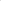 14 października 2022 r.l. Centrum Usług Wspólnych w Poroninie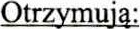 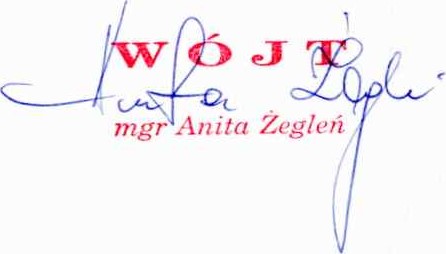 Gminny Ośrodek Kultury w PoroninieGminna Biblioteka Publiczna w PoroninieZakład Gospodarki Komunalnej w PoroninieOśrodek Pomocy Społecznej w PoroninieStraż Gminna w PoroninieGminne Przedszkole Publiczne w PoroniniePrzedszkole Niepubliczne im. bł. ks. Bronisława Markiewicza w PoroninieIntegracyjne Przedszkole „Górolicki” w SuchemPełnomocnik ds. Profilaktyki i Rozwiązywania Problemów AlkoholowychI l. Radni Gminy Poronin (wszyscy)Komisje Rady Gminy PoroninGminna rada seniorówSzkoła Podstawowa w StasikówceSzkoła Podstawowa w SuchemSzkoła Podstawowa w MurzasichluSzkoła Podstawowa w Nowem BystremSzkoła Podstawowa w PoroninieZespół Szkolno-Przedszkolny w ZębieSołtys Sołectwa BustrykSołtys Sołectwa Małe CicheSołtys Sołectwa MurzasichleSołtys Sołectwa Nowe BystreSołtys Sołectwa PoroninSołtys Sołectwa StasikówkaSołtys Sołectwa SucheSołtys Sołectwa ZąbPrzewodniczący Rady Sołeckiej Sołectwa BustrykPrzewodniczący Rady Sołeckiej Sołectwa Małe CichePrzewodniczący Rady Sołeckiej Sołectwa MurzasichlePrzewodniczący Rady Sołeckiej Sołectwa Nowe BystrePrzewodniczący Rady Sołeckiej Sołectwa PoroninPrzewodniczący Rady Sołeckiej Sołectwa StasikówkaPrzewodniczący Rady Sołeckiej Sołectwa SuchePrzewodniczący Rady Sołeckiej Sołectwa ZąbPrezes Zarządu Gminnego Ochotniczych Straży PożarnychKomendant Gminny OSP w PoroninieOchotnicza Straż Pożarna w BustrykuOchotnicza Straż Pożarna w Małem CichemOchotnicza Straż Pożarna w MurzasichluOchotnicza Straż Pożarna w Nowem BystremOchotnicza Straż Pożarna w PoroninieOchotnicza Straż Pożarna w StasikówceOchotnicza Straż Pożarna w SuchemOchotnicza Straż Pożarna w ZębieOddział Związku Podhalan w BustrykuOddział Związku Podhalan w MurzasichluOddział Związku Podhalan w Nowem BystremOddział Związku Podhalan w PoroninieOddział Związku Podhalan w StasikówceOddział Związku Podhalan w SuchemOddział Związku Podhalan w ZębieZespoły Regionalne: „Mini Regle”, „Małe Regle”, „Regle” PoroninZespoły Regionalne: „Małe Harnasie”, „Harnasie” SucheZespół Regionalny „Zawrat” BustrykZespoły Regionalne: „Mali Bystrzanie”, „Bystrzanie” Nowe BystreZespoły Regionalne: „Mały Zbójnicek”, „Zbójnicek” ZąbGrupa Dzieci i Młodzieży przy GOK w PoroninieKoło Gospodyń Wiejskich BustrykKoło Gospodyń Wiejskich Małe CicheKoło Gospodyń Wiejskich MurzasichleKoło Gospodyń Wiejskich Nowe BystreKoło Gospodyń Wiejskich SucheKoło Gospodyń Wiejskich ZąbKoło Gospodyń Wiejskich Poronin (Stasikówka)Stowarzyszenie Koło Gospodyń Wiejskich w PoroninieStowarzyszenie „Nasz Poronin”, PoroninLKS „Poroniec” PoroninLKS „Bystry” Nowe BystreUKS „Hoini” ząbUKS „Ski Team” SucheUKS MurzasichleUKS Nowe BystreKlub Sportowy MurzasichleTatrzańskie Stowarzyszenie o Charakterze Strzeleckim i Kolekcjonerskim „Grom”, MurzasichleStowarzyszenie Przyjaciół Kultury Podhalańskiej „Regle”Stowarzyszenie Klub Narciarski „Małe Ciche”Tatrzańskie Forum Młodych - PoroninStowarzyszenie Rozwoju PodtatrzaPoroniańskie Stowarzyszenie Kulturalno-Historyczne „Na Grapie”Stowarzyszenie Na Rzecz Rozwoju Wsi MurzasichleStowarzyszenie na Rzecz Promocji i Rozwoju Wsi Ząb i OkolicyStowarzyszenie Podhalańska Iskierka NadzieiMałopolska Sieć LGD MurzasichleMurzasichle - Promocja i Rozwój, MurzasichleStowarzyszenie Twórców Ludowych Oddział Karpacko-MałopolskiPodhalańska Lokalna Grupa DziałaniaFundacja Karola Stopki Młodość-talent-Podhale, Nowe BystreFundacja „Bogu-Szkole-Ojczyźnie, ZąbFundacja „Podhale-Dzieciom”, PoroninStowarzyszenie Zdrowie Górom, Nowe Bystre92.Fundacja wsparcia dla uzdolnionych osób z dysfunkcjami — „Uwolnić talent”, MurzasichleFundacja „Tylko Ty”, ZąbFundacja Elimu Kenya, Poronin95.Stowarzyszenie Kolekcjonerów Broni Palnej i Miłośników Militariów Formacji Granicznych RzeczpospolitejPolskiej "ROZTOKA”, PoroninKierownicy Referatów Urzędu Gminy PoroninSamodzielny Publiczny Zakład Opieki Zdrowotnej w PoroninieMieszkańcy Gminy Poronin poprzez rozplakatowanie na tablicy ogłoszeń Urzędu Gminy Poronin